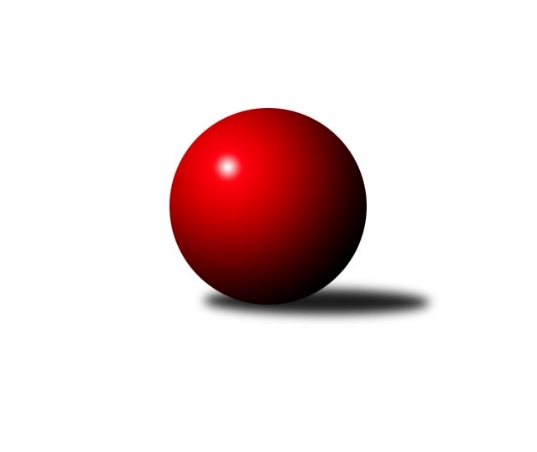 Č.5Ročník 2019/2020	19.10.2019Nejlepšího výkonu v tomto kole: 1794 dosáhlo družstvo: TJ Kuželky Česká Lípa BKrajský přebor Libereckého kraje 2019/2020Výsledky 5. kolaSouhrnný přehled výsledků:SK Skalice C	- TJ Lokomotiva Liberec B	1:5	1650:1699	3.5:4.5	17.10.TJ Spartak Chrastava	- TJ Kuželky Česká Lípa C	6:0	1693:1463	6.5:1.5	17.10.TJ Doksy D	- TJ Sokol Blíževedly A	0:6	1473:1620	1.0:7.0	17.10.TJ Doksy C	- TJ Bižuterie Jablonec n.N. B	3:3	1447:1457	5.5:2.5	18.10.SK Skalice B	- TJ Kuželky Česká Lípa B	0:6	1673:1794	2.0:6.0	18.10.TJ Doksy B	- TJ Sokol Blíževedly B	5:1	1585:1430	6.0:2.0	19.10.SK Skalice C	- TJ Kuželky Česká Lípa B	0:6	1551:1810	1.0:7.0	14.10.Tabulka družstev:	1.	TJ Spartak Chrastava	5	5	0	0	26.0 : 4.0 	30.5 : 9.5 	 1615	10	2.	TJ Sokol Blíževedly A	5	5	0	0	24.0 : 6.0 	30.5 : 9.5 	 1626	10	3.	TJ Lokomotiva Liberec B	4	4	0	0	20.0 : 4.0 	19.5 : 12.5 	 1638	8	4.	TJ Kuželky Česká Lípa B	5	4	0	1	24.0 : 6.0 	29.0 : 11.0 	 1740	8	5.	SK PLASTON Šluknov  B	4	2	0	2	12.0 : 12.0 	19.0 : 13.0 	 1594	4	6.	TJ Doksy B	4	2	0	2	12.0 : 12.0 	16.0 : 16.0 	 1536	4	7.	TJ Sokol Blíževedly B	5	2	0	3	14.0 : 16.0 	16.0 : 24.0 	 1515	4	8.	TJ Doksy C	4	1	1	2	12.0 : 12.0 	17.5 : 14.5 	 1558	3	9.	TJ Bižuterie Jablonec n.N. B	5	1	1	3	10.0 : 20.0 	14.0 : 26.0 	 1512	3	10.	TJ Doksy D	4	1	0	3	6.0 : 18.0 	6.5 : 25.5 	 1432	2	11.	SK Skalice B	5	1	0	4	9.0 : 21.0 	19.5 : 20.5 	 1586	2	12.	SK Skalice C	5	1	0	4	7.0 : 23.0 	13.5 : 26.5 	 1586	2	13.	TJ Kuželky Česká Lípa C	5	0	0	5	4.0 : 26.0 	8.5 : 31.5 	 1494	0Podrobné výsledky kola:	 SK Skalice C	1650	1:5	1699	TJ Lokomotiva Liberec B	Libor Křenek	 	 225 	 204 		429 	 0.5:1.5 	 437 	 	233 	 204		Jaromír Tomášek	Rostislav Doležal	 	 199 	 190 		389 	 1:1 	 418 	 	191 	 227		Zdeněk Adamec	David Chýlek	 	 195 	 236 		431 	 1:1 	 446 	 	222 	 224		Bohumír Dušek	Petr Hňoupek	 	 180 	 221 		401 	 1:1 	 398 	 	201 	 197		Jan Pašek st.rozhodčí: Vlasák OldřichNejlepší výkon utkání: 446 - Bohumír Dušek	 TJ Spartak Chrastava	1693	6:0	1463	TJ Kuželky Česká Lípa C	Karel Mottl	 	 199 	 207 		406 	 1.5:0.5 	 400 	 	199 	 201		Marie Kubánková	Vlasta Ládková	 	 219 	 193 		412 	 2:0 	 328 	 	174 	 154		Václav Žitný	Jana Vokounová	 	 204 	 229 		433 	 2:0 	 342 	 	190 	 152		Vladimír Procházka	Jaroslav Chlumský	 	 234 	 208 		442 	 1:1 	 393 	 	177 	 216		Dana Bílkovározhodčí: František VokounNejlepší výkon utkání: 442 - Jaroslav Chlumský	 TJ Doksy D	1473	0:6	1620	TJ Sokol Blíževedly A	Kamila Klímová	 	 188 	 200 		388 	 1:1 	 391 	 	205 	 186		Josef Matějka	Václav Bláha st.	 	 192 	 194 		386 	 0:2 	 426 	 	213 	 213		Veronika Čermáková	Václav Bláha ml.	 	 166 	 150 		316 	 0:2 	 382 	 	199 	 183		Petr Guth	Aleš Stach	 	 204 	 179 		383 	 0:2 	 421 	 	212 	 209		Jiří Přeučilrozhodčí: Kamila KlímováNejlepší výkon utkání: 426 - Veronika Čermáková	 TJ Doksy C	1447	3:3	1457	TJ Bižuterie Jablonec n.N. B	Filip Doležal	 	 156 	 162 		318 	 0:2 	 358 	 	176 	 182		Matouš Janda	Michal Valeš	 	 162 	 169 		331 	 1.5:0.5 	 329 	 	162 	 167		Iva Kunová	Zdeněk Chadraba	 	 205 	 215 		420 	 2:0 	 402 	 	199 	 203		Michal Buga	Natálie Kozáková	 	 195 	 183 		378 	 2:0 	 368 	 	189 	 179		Josef Kunarozhodčí: Marek KozákNejlepší výkon utkání: 420 - Zdeněk Chadraba	 SK Skalice B	1673	0:6	1794	TJ Kuželky Česká Lípa B	Ladislav Javorek st.	 	 215 	 202 		417 	 0:2 	 461 	 	244 	 217		Jaroslav Košek	Petr Tregner	 	 206 	 233 		439 	 1:1 	 461 	 	231 	 230		Dan Paszek	Miroslava Löffelmannová	 	 206 	 202 		408 	 0:2 	 460 	 	225 	 235		Petr Jeník	Ladislava Šmídová	 	 201 	 208 		409 	 1:1 	 412 	 	207 	 205		Jiří Coubalrozhodčí: Ladislav Javorek st.Nejlepšího výkonu v tomto utkání: 461 kuželek dosáhli: Jaroslav Košek, Dan Paszek	 TJ Doksy B	1585	5:1	1430	TJ Sokol Blíževedly B	Miloslav Šimon	 	 228 	 198 		426 	 2:0 	 358 	 	178 	 180		Miloš Merkl	Kateřina Stejskalová	 	 196 	 203 		399 	 1:1 	 363 	 	155 	 208		Radim Houžvička	Radek Kozák	 	 205 	 189 		394 	 2:0 	 341 	 	170 	 171		Aneta Kuchyňková	Marek Kozák	 	 196 	 170 		366 	 1:1 	 368 	 	192 	 176		Ludmila Tomáškovározhodčí: Radek KozákNejlepší výkon utkání: 426 - Miloslav Šimon	 SK Skalice C	1551	0:6	1810	TJ Kuželky Česká Lípa B	Rostislav Doležal	 	 192 	 184 		376 	 0:2 	 445 	 	211 	 234		Jaroslav Košek	Martin Foltyn	 	 189 	 214 		403 	 1:1 	 429 	 	219 	 210		Petr Jeník	Petr Hňoupek	 	 194 	 178 		372 	 0:2 	 490 	 	224 	 266		Dan Paszek	Jiří Horník	 	 213 	 187 		400 	 0:2 	 446 	 	233 	 213		Jiří Coubalrozhodčí: Vlasák OldřichNejlepší výkon utkání: 490 - Dan PaszekPořadí jednotlivců:	jméno hráče	družstvo	celkem	plné	dorážka	chyby	poměr kuž.	Maximum	1.	Dan Paszek 	TJ Kuželky Česká Lípa B	444.25	302.5	141.8	6.5	2/2	(490)	2.	Jaroslav Košek 	TJ Kuželky Česká Lípa B	443.00	306.5	136.5	4.8	2/2	(461)	3.	Vlastimil Václavík 	TJ Sokol Blíževedly B	441.00	303.5	137.5	4.8	2/3	(491)	4.	Martin Zeman 	SK Skalice C	435.50	306.0	129.5	9.3	2/3	(443)	5.	Jaroslav Chlumský 	TJ Spartak Chrastava	433.00	305.4	127.6	8.5	4/4	(469)	6.	Bohumír Dušek 	TJ Lokomotiva Liberec B	431.75	300.3	131.5	6.5	4/4	(446)	7.	Petr Tichý 	SK PLASTON Šluknov  B	431.25	289.8	141.5	5.5	4/4	(444)	8.	Petr Jeník 	TJ Kuželky Česká Lípa B	431.25	312.0	119.3	10.5	2/2	(460)	9.	Zdeněk Chadraba 	TJ Doksy C	423.50	289.8	133.7	4.5	2/2	(440)	10.	Dušan Knobloch 	SK PLASTON Šluknov  B	420.00	293.3	126.8	7.0	4/4	(440)	11.	Jiří Coubal 	TJ Kuželky Česká Lípa B	419.25	297.0	122.3	7.3	2/2	(446)	12.	Jiří Přeučil 	TJ Sokol Blíževedly A	415.25	283.3	132.0	5.0	2/2	(440)	13.	Eduard Kezer  st.	SK Skalice B	413.00	288.0	125.0	5.5	2/3	(416)	14.	Petr Tregner 	SK Skalice B	411.83	287.5	124.3	6.3	3/3	(439)	15.	Veronika Čermáková 	TJ Sokol Blíževedly A	409.50	286.6	122.9	7.3	2/2	(432)	16.	Jana Vokounová 	TJ Spartak Chrastava	409.50	289.0	120.5	9.0	4/4	(450)	17.	Kateřina Stejskalová 	TJ Doksy B	407.25	283.3	124.0	7.8	2/2	(421)	18.	Karel Mottl 	TJ Spartak Chrastava	407.00	282.5	124.5	8.0	4/4	(426)	19.	David Chýlek 	SK Skalice C	406.67	289.3	117.3	9.7	3/3	(431)	20.	Jakub Šimon 	TJ Doksy C	406.50	280.0	126.5	9.5	2/2	(408)	21.	Radek Kozák 	TJ Doksy B	405.83	269.8	136.0	3.3	2/2	(434)	22.	Petr Guth 	TJ Sokol Blíževedly A	405.75	274.3	131.4	5.0	2/2	(436)	23.	Zdeněk Adamec 	TJ Lokomotiva Liberec B	402.33	291.0	111.3	9.3	3/4	(429)	24.	Josef Matějka 	TJ Sokol Blíževedly A	402.25	283.5	118.8	8.5	2/2	(412)	25.	Natálie Kozáková 	TJ Doksy C	402.00	289.2	112.8	8.7	2/2	(411)	26.	Ladislav Javorek  st.	SK Skalice B	401.33	276.3	125.0	9.0	3/3	(424)	27.	Michal Buga 	TJ Bižuterie Jablonec n.N. B	400.67	279.0	121.7	7.5	3/3	(410)	28.	Dana Bílková 	TJ Kuželky Česká Lípa C	397.00	271.5	125.5	7.8	3/4	(434)	29.	Jiří Horník 	SK Skalice C	394.83	280.0	114.8	9.0	3/3	(430)	30.	Miroslava Löffelmannová 	SK Skalice B	390.50	295.0	95.5	16.0	2/3	(408)	31.	Josef Kuna 	TJ Bižuterie Jablonec n.N. B	389.22	276.8	112.4	9.6	3/3	(435)	32.	Jan Pašek  st.	TJ Lokomotiva Liberec B	387.67	288.3	99.3	13.0	3/4	(398)	33.	Martin Foltyn 	SK Skalice C	384.67	273.0	111.7	12.0	3/3	(403)	34.	Miloš Merkl 	TJ Sokol Blíževedly B	384.25	283.5	100.8	13.0	2/3	(421)	35.	Ladislava Šmídová 	SK Skalice B	382.50	277.0	105.5	11.5	3/3	(410)	36.	Jan Marušák 	SK PLASTON Šluknov  B	381.00	265.0	116.0	12.5	4/4	(403)	37.	Aleš Stach 	TJ Doksy D	380.67	276.3	104.3	9.0	1/1	(384)	38.	Marie Kubánková 	TJ Kuželky Česká Lípa C	380.13	273.9	106.3	12.6	4/4	(406)	39.	Ludmila Tomášková 	TJ Sokol Blíževedly B	378.78	276.0	102.8	12.7	3/3	(422)	40.	Radim Houžvička 	TJ Sokol Blíževedly B	376.00	264.0	112.0	13.0	2/3	(389)	41.	Václav Bláha  st.	TJ Doksy D	374.25	280.8	93.5	11.0	1/1	(386)	42.	Rostislav Doležal 	SK Skalice C	368.25	272.8	95.5	15.3	2/3	(389)	43.	Petr Mádl 	TJ Doksy B	367.50	264.0	103.5	10.0	2/2	(379)	44.	Libuše Lapešová 	TJ Kuželky Česká Lípa C	365.33	260.3	105.0	11.7	3/4	(380)	45.	Pavel Leger 	TJ Kuželky Česká Lípa C	363.83	269.2	94.7	14.7	3/4	(378)	46.	Martina Chadrabová 	TJ Doksy B	357.25	263.8	93.5	14.8	2/2	(392)	47.	Kamila Klímová 	TJ Doksy D	355.75	262.5	93.3	12.3	1/1	(388)	48.	Petr Hňoupek 	SK Skalice C	354.25	266.8	87.5	16.5	2/3	(401)	49.	Aneta Kuchyňková 	TJ Sokol Blíževedly B	352.17	259.2	93.0	15.3	3/3	(371)	50.	Michal Valeš 	TJ Doksy C	348.50	247.5	101.0	15.0	2/2	(359)	51.	Věra Navrátilová 	SK PLASTON Šluknov  B	345.00	254.7	90.3	15.0	3/4	(354)	52.	Iva Kunová 	TJ Bižuterie Jablonec n.N. B	338.67	258.3	80.3	18.9	3/3	(367)	53.	Martina Stachová 	TJ Doksy D	333.67	244.0	89.7	9.3	1/1	(372)	54.	Václav Bláha  ml.	TJ Doksy D	332.50	253.5	79.0	19.5	1/1	(349)		Jaromír Tomášek 	TJ Lokomotiva Liberec B	439.50	304.0	135.5	5.5	2/4	(442)		Anton Zajac 	TJ Lokomotiva Liberec B	437.00	297.0	140.0	7.5	2/4	(451)		Jiří Kraus 	TJ Kuželky Česká Lípa B	434.33	305.3	129.0	10.7	1/2	(446)		Libor Křenek 	SK Skalice C	429.00	289.0	140.0	7.0	1/3	(429)		Miloslav Šimon 	TJ Doksy B	426.00	287.0	139.0	7.0	1/2	(426)		Iveta Seifertová  ml.	TJ Bižuterie Jablonec n.N. B	418.00	296.0	122.0	10.0	1/3	(438)		Anita Morkusová 	SK PLASTON Šluknov  B	412.00	289.0	123.0	6.0	1/4	(412)		Daniel Paterko 	TJ Bižuterie Jablonec n.N. B	411.00	300.0	111.0	7.0	1/3	(411)		Miloslav Pöra 	TJ Kuželky Česká Lípa B	408.50	271.5	137.0	9.0	1/2	(417)		Pavel Hájek 	TJ Sokol Blíževedly A	399.33	283.0	116.3	9.3	1/2	(407)		Vlasta Ládková 	TJ Spartak Chrastava	390.75	280.3	110.5	10.5	2/4	(412)		Zdeněk Šalda 	TJ Kuželky Česká Lípa C	378.00	265.0	113.0	14.0	1/4	(378)		Daniel Hokynář 	TJ Bižuterie Jablonec n.N. B	373.00	266.0	107.0	15.0	1/3	(373)		Marek Kozák 	TJ Doksy B	369.50	260.5	109.0	10.5	1/2	(373)		Stanislava Kroupová 	TJ Sokol Blíževedly B	365.00	286.0	79.0	15.0	1/3	(365)		Jitka Vlasáková 	SK Skalice B	364.00	257.0	107.0	8.0	1/3	(364)		Matouš Janda 	TJ Bižuterie Jablonec n.N. B	358.00	271.0	87.0	16.0	1/3	(358)		Dana Husáková 	TJ Spartak Chrastava	356.00	266.0	90.0	16.0	2/4	(368)		Michal Stejskal 	TJ Doksy B	354.00	251.0	103.0	17.0	1/2	(354)		Filip Doležal 	TJ Doksy C	343.50	256.5	87.0	15.5	1/2	(369)		Jaroslav Jeník 	TJ Spartak Chrastava	343.00	273.0	70.0	17.0	1/4	(343)		Vladimír Procházka 	TJ Kuželky Česká Lípa C	342.00	228.0	114.0	17.0	1/4	(342)		Jana Hřebenová 	TJ Sokol Blíževedly B	340.00	251.0	89.0	16.0	1/3	(340)		Robert Hokynář 	TJ Bižuterie Jablonec n.N. B	328.00	243.0	85.0	16.0	1/3	(328)		Václav Žitný 	TJ Kuželky Česká Lípa C	328.00	249.0	79.0	24.0	1/4	(328)		Miroslav Lapáček 	TJ Lokomotiva Liberec B	327.00	231.0	96.0	13.0	1/4	(327)		Eva Šimonová 	TJ Doksy C	327.00	258.0	69.0	21.0	1/2	(327)Sportovně technické informace:Starty náhradníků:registrační číslo	jméno a příjmení 	datum startu 	družstvo	číslo startu
Hráči dopsaní na soupisku:registrační číslo	jméno a příjmení 	datum startu 	družstvo	24994	Matouš Janda	18.10.2019	TJ Bižuterie Jablonec n.N. B	Program dalšího kola:6. kolo24.10.2019	čt	17:00	TJ Lokomotiva Liberec B - TJ Kuželky Česká Lípa B	24.10.2019	čt	17:00	SK Skalice C - TJ Bižuterie Jablonec n.N. B	24.10.2019	čt	17:00	TJ Spartak Chrastava - TJ Sokol Blíževedly A	25.10.2019	pá	17:00	SK PLASTON Šluknov  B - TJ Sokol Blíževedly B	25.10.2019	pá	17:00	SK Skalice B - TJ Doksy D	26.10.2019	so	9:00	TJ Doksy B - TJ Doksy C				-- volný los -- - TJ Kuželky Česká Lípa C	Nejlepší šestka kola - absolutněNejlepší šestka kola - absolutněNejlepší šestka kola - absolutněNejlepší šestka kola - absolutněNejlepší šestka kola - dle průměru kuželenNejlepší šestka kola - dle průměru kuželenNejlepší šestka kola - dle průměru kuželenNejlepší šestka kola - dle průměru kuželenNejlepší šestka kola - dle průměru kuželenPočetJménoNázev týmuVýkonPočetJménoNázev týmuPrůměr (%)Výkon2xJaroslav KošekČ. Lípa B4611xVeronika ČermákováBlíževedly A113.144262xDan PaszekČ. Lípa B4611xMiloslav ŠimonDoksy B113.144261xPetr JeníkČ. Lípa B4604xJaroslav ChlumskýChrastava 111.844422xBohumír DušekLok. Liberec B4461xJiří PřeučilBlíževedly A111.814214xJaroslav ChlumskýChrastava 4422xZdeněk ChadrabaDoksy C111.554201xPetr TregnerSkalice B4392xDan PaszekČ. Lípa B109.66461